Фотоотчёт «Экспериментальная деятельность старших дошкольников»Подготовила воспитатель Мязина Наталья БорисовнаДетей привлекает всё интересное, неизведанное. Дошкольный возраст -это время активной любознательности, поиска ответов на самые разные вопросы.Чтобы сделать жизнь дошкольников интересной, помочь найти ответы на интересующие вопросы, в своей практике я использую игры, занятия по экспериментальной деятельности, где дети получают возможность сравнивать, сопоставлять, делать выводы, высказывать суждения и делать умозаключения.О наиболее интересных детских исследований и экспериментах я хочу поделиться в своём фотоотчёте.Игры-экспериментирования«Прозрачная вода»Дети опытным путём убеждаются, что вода прозрачная, без запаха, льётся, имеет вес.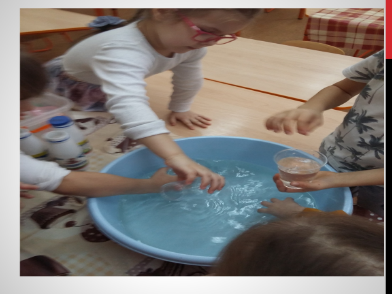 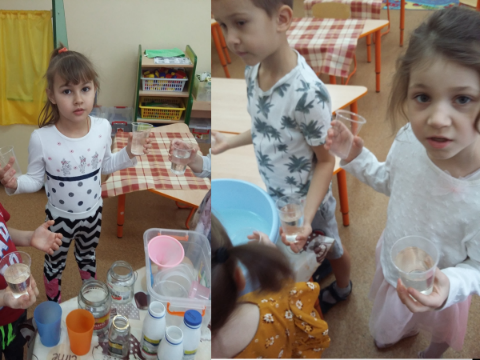 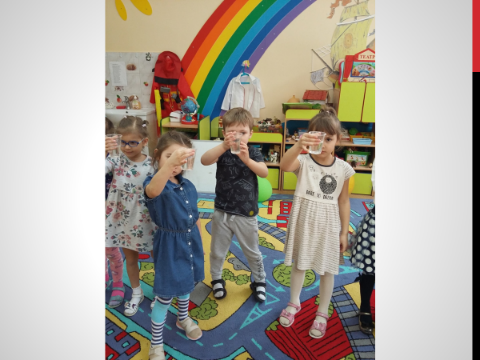 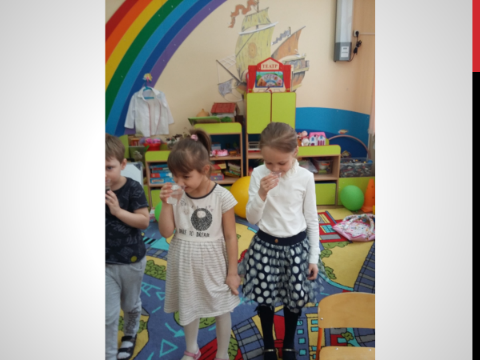 «Вода принимает форму»Дети приходят к выводу, что вода принимает форму сосуда, в который она налита.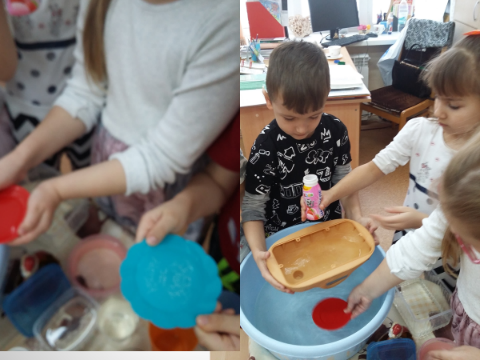 «Замёрзшая вода»«Играем с льдинками»Дети убеждаются, что лёд- твёрдое вещество, плавает, тает, состоит из воды, на ощупь холодный, гладкий, скользкий.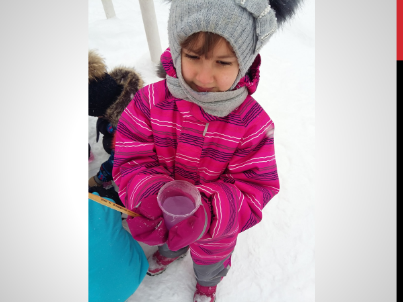 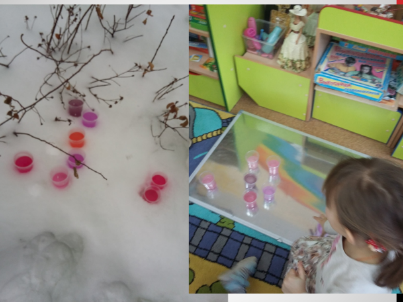 В практической деятельности познакомила с принципом работы пипетки, дети учились работать по алгоритму, потом устроили маленькие соревнования «Кто быстрее заполнит стаканчик водой при помощи пипетки»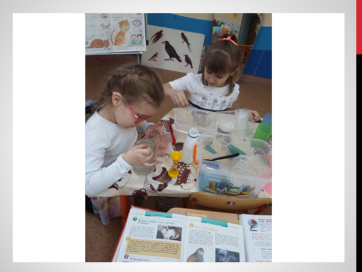 «Откуда взялись острова?»Познакомила детей с понятием «остров», причинами его образования.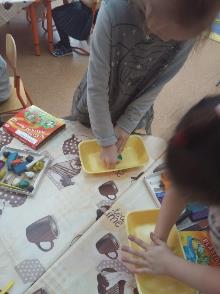 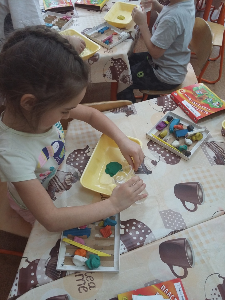 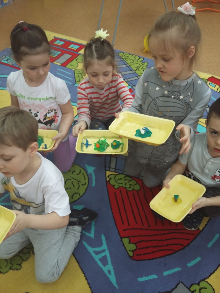 В опыте «Извержение вулкана» познакомила детей с природным явлением-вулканом, причиной его извержения.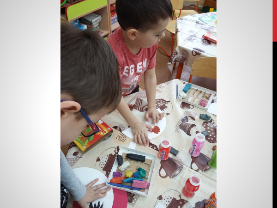 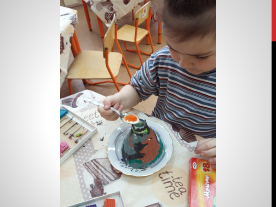 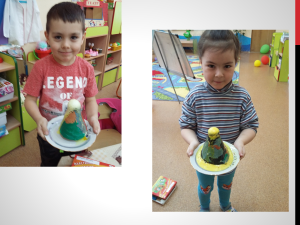 Очень хочется надеяться, что мой опыт будет полезен молодым специалистам.